VENICUT52  ТРИКОТАЖНЫЕ ПЕРЧАТКИ С ЛАТЕКСНЫМ ПОКРЫТИЕМ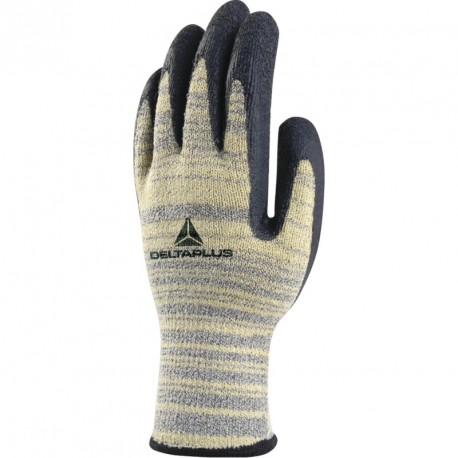 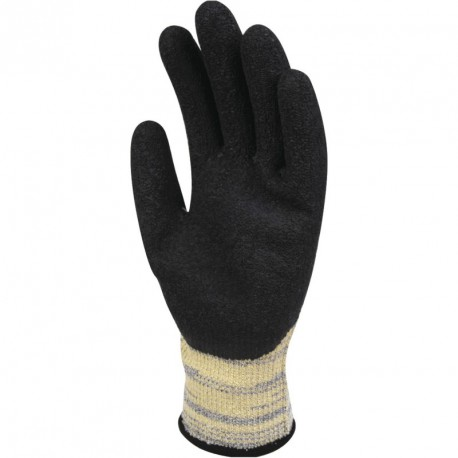 Цвет: желтый/черныйРазмер: 07/08/09/10СПЕЦИФИКАЦИЯПерчатки трикотажные бесшовные с эластичной манжетой с латексным покрытием. Максимальная устойчивость к истиранию, порезам, разрывам.Основа: высококачественное полиэтиленовое волокно TAEKI® 5. Размер стежка 10.Покрытие: латекс. Покрытие частичное: на ладонной части и напалках с тыльной   стороныТехнические характеристики EN388: 4 5 4 2Устойчивость к истиранию – 4 (максимальная)Устойчивость к порезам – 5 (максимальная)Устойчивость к разрывам – 4 (максимальная)Устойчивость к проколам – 2 ОСНОВНЫЕ ПРЕИМУЩЕСТВА ТОВАРА ДЛЯ ПОЛЬЗОВАТЕЛЯЛатексное покрытие рельефной структуры обеспечивает отличный захват, препятствует скольжению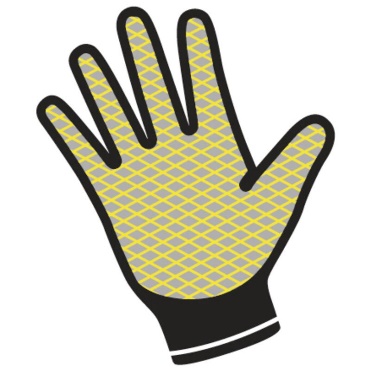 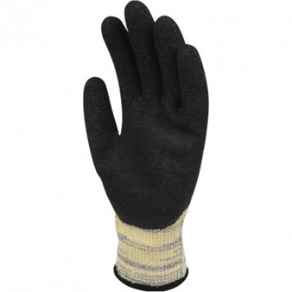 Устойчивость к воздействию контактного тепла до +250°C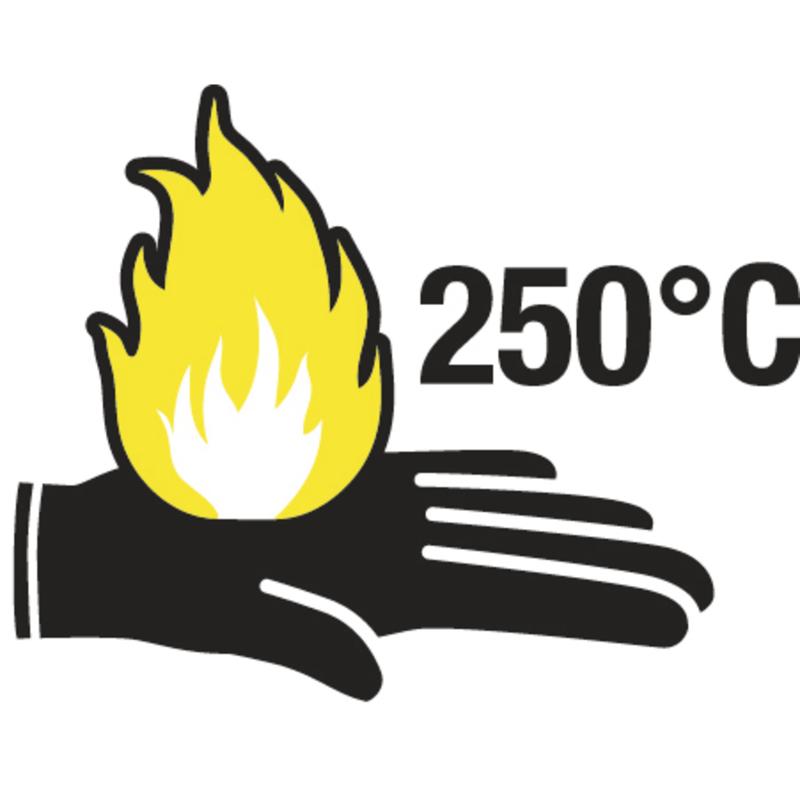 Перчатки можно использовать после стирки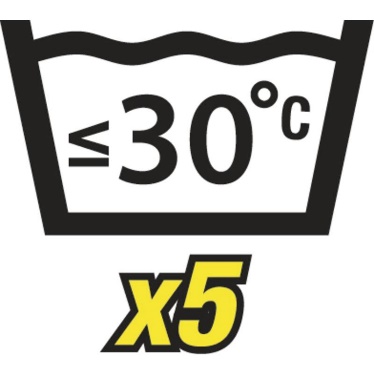 